Міністерство освіти і науки УкраїниНаціональний технічний університет«Дніпровська політехніка»Кафедра іноземних мовРОБОЧА ПРОГРАМА НАВЧАЛЬНОЇ ДИСЦИПЛІНИ«Іноземна мова професійного спрямування (англійська/німецька/французька)»Викладач: доц. Зуєнок І.І.Пролонговано: на 20__/20___ н.р. __________(___________) «__»___ 20__р.                                              (підпис, ПІБ, дата)                           на 20__/20__ н.р. __________(___________) «__»___ 20__р.ДніпроНТУ «ДП»2023Робоча програма навчальної дисципліни «Іноземна мова професійного спрямування (англійська/ німецька/ французька)» для бакалаврів освітньо-професійної програми «Біологія» спеціальності 091 Біологія та біохімія / Нац. техн. ун-т. «Дніпровська політехніка», каф. іноземних мов – Д.: НТУ «ДП», 2023. – 15 с.Розробники:– Кострицька Світлана Іванівна, професорка, завідувачка іноземних мов;– Зуєнок Ірина Іванівна, доцентка кафедри іноземних мов; Нечай Наталія Михайлівна, старша викладачка кафедри іноземних мов.Робоча програма регламентує:– мету дисципліни;– дисциплінарні результати навчання, сформовані на основі трансформації очікуваних результатів навчання освітньої програми;– базові дисципліни;– обсяг і розподіл за формами організації освітнього процесу та видами навчальних занять;– програму дисципліни (тематичний план за видами навчальних занять);– алгоритм оцінювання рівня досягнення дисциплінарних результатів навчання (шкали, засоби, процедури та критерії оцінювання);– інструменти, обладнання та програмне забезпечення;– рекомендовані джерела інформації.Робоча програма призначена для реалізації компетентнісного підходу під час планування освітнього процесу, викладання дисципліни, підготовки студентів до контрольних заходів, контролю провадження освітньої діяльності, внутрішнього та зовнішнього контролю забезпечення якості вищої освіти, акредитації освітніх програм у межах спеціальності.Погоджено рішенням науково-методичної комісії спеціальності 091 Біологія та біохімія (протокол № 4 від 31.08.2023 р.).ЗМІСТ1 МЕТА НАВЧАЛЬНОЇ ДИСЦИПЛІНИ	42 ОЧІКУВАНІ ДИСЦИПЛІНАРНІ РЕЗУЛЬТАТИ НАВЧАННЯ	43 БАЗОВІ ДИСЦИПЛІНИ	54 ОБСЯГ І РОЗПОДІЛ ЗА ФОРМАМИ ОРГАНІЗАЦІЇ ОСВІТНЬОГОПРОЦЕСУ ТА ВИДАМИ НАВЧАЛЬНИХ ЗАНЯТЬ	55 ПРОГРАМА ДИСЦИПЛІНИ ЗА ВИДАМИ НАВЧАЛЬНИХ ЗАНЯТЬ	56 ОЦІНЮВАННЯ РЕЗУЛЬТАТІВ НАВЧАННЯ ………………………………76.1 Шкали ……………………………………………………………………………………………………… 76.2 Засоби та процедури	……………………………………………..76.3 Критерії	……………………………………………..87 ІНСТРУМЕНТИ, ОБЛАДНАННЯ ТА ПРОГРАМНЕ ЗАБЕЗПЕЧЕННЯ	128 РЕКОМЕНДОВАНІ ДЖЕРЕЛА ІНФОРМАЦІЇ ..	..129 ІНФОРМАЦІЙНІ РЕСУРСИ ……………………………………………………14МЕТА НАВЧАЛЬНОЇ ДИСЦИПЛІНИВ освітньо-професійній програмі «Біологія» спеціальності 091 Біологія та біохімія здійснено розподіл програмних результатів навчання (ПРН) за організаційними формами освітнього процесу. Зокрема, до дисципліни З3 «Іноземна мова професійного спрямування (англійська/ німецька/ французька)» віднесено такий результат навчання:Мета дисципліни – розвиток у студентів здатності спілкування іноземною мовою усно і письмово в типових навчальних і професійних ситуаціях, зокрема уміння знаходити потрібну інформацію у іншомовній літературі, використовувати наукові і професійні джерела інформації для навчання і роботи шляхом формування комунікативних мовленнєвих компетентностей на рівні В2 «Незалежний користувач» за Глобальною шкалою (ЗЄР: 2001, 2018) та компетентностей навчання впродовж життя (Рада Європи 2018).Реалізація мети вимагає трансформації програмних результатів навчання в дисциплінарні та адекватний відбір змісту навчальної дисципліни за цим критерієм.2 ОЧІКУВАНІ ДИСЦИПЛІНАРНІ РЕЗУЛЬТАТИ НАВЧАННЯ3 БАЗОВІ ДИСЦИПЛІНИДисципліна викладається в 1-му семестрі відповідно до навчального плану, тому додаткових вимог до базових дисциплін не встановлюється. Міждисциплінарні зв’язки: вивчення курсу ґрунтується на знаннях, отриманих з попередньо вивчених дисциплін у закладах середньої освіти.4 ОБСЯГ І РОЗПОДІЛ ЗА ФОРМАМИ ОРГАНІЗАЦІЇ ОСВІТНЬОГО ПРОЦЕСУ ТА ВИДАМИ НАВЧАЛЬНИХ ЗАНЯТЬ5 ПРОГРАМА ДИСЦИПЛІНИ ЗА ВИДАМИ НАВЧАЛЬНИХ ЗАНЯТЬ  5.1 Тематичний план та розподіл обсягу часу за видами навчальних занять6 ОЦІНЮВАННЯ РЕЗУЛЬТАТІВ НАВЧАННЯСертифікація досягнень студентів здійснюється за допомогою прозорих процедур, що ґрунтуються на об’єктивних критеріях відповідно до «Положення про оцінювання результатів навчання здобувачів вищої освіти».Досягнутий рівень компетентностей відносно очікуваних, що ідентифікований під час контрольних заходів, відображає реальний результат навчання студента за дисципліною.6.1 ШкалиОцінювання навчальних досягнень студентів НТУ «ДП» здійснюється за рейтинговою (100-бальною) та інституційною шкалами. Остання необхідна (за офіційною відсутністю національної шкали) для конвертації (переведення) оцінок мобільних студентів.Шкали оцінювання навчальних досягнень студентів НТУ «ДП»Кредити навчальної дисципліни зараховується, якщо студент отримав підсумкову оцінку не менше 60-ти балів. Нижча оцінка вважається академічною заборгованістю, що підлягає ліквідації.6.2 Засоби та процедуриЗміст засобів діагностики спрямовано на контроль рівня сформованості знань, умінь, комунікації, автономності та відповідальності студента за вимогами НРК до 6-го кваліфікаційного рівня під час демонстрації регламентованих робочою програмою результатів навчання.Студент під час контрольних заходів має виконувати завдання, орієнтовані виключно на демонстрацію дисциплінарних результатів навчання (розділ 2).Засоби діагностики, що надаються студентам під час контрольних заходів у вигляді завдань для поточного та підсумкового контролю, формуються шляхом конкретизації вихідних даних та способу демонстрації дисциплінарних результатів навчання.Засоби діагностики (контрольні завдання) для поточного та підсумкового контролю дисципліни затверджуються кафедрою.Види засобів діагностики та процедур оцінювання для поточного та підсумкового контролю дисципліни подано нижче.Під час поточного контролю практичні заняття оцінюються якістю виконання контрольного завдання.Якщо зміст певного виду занять підпорядковано декільком складовим опису кваліфікаційного рівня за НРК, то інтегральне значення оцінки може визначатися з урахуванням вагових коефіцієнтів, що встановлюються викладачем.За наявності рівня результатів поточних контролів з усіх видів навчальних занять не менше 60 балів, підсумковий контроль здійснюється без участі студента шляхом визначення середньозваженого значення поточних оцінокЗасоби діагностики та процедури оцінюванняЗа наявності рівня результатів поточних контролів з усіх видів навчальних занять не менше 60 балів, підсумковий контроль здійснюється без участі студента шляхом визначення середньозваженого значення поточних оцінок.Незалежно від результатів поточного контролю кожен студент під час екзамену має право виконувати ККР, яка містить завдання, що охоплюють ключові дисциплінарні результати навчання.Кількість конкретизованих завдань ККР повинна відповідати відведеному часу на виконання. Кількість варіантів ККР має забезпечити індивідуалізацію завдання.Значення оцінки за виконання ККР визначається середньою оцінкою складових (конкретизованих завдань) і є остаточним.Інтегральне значення оцінки виконання ККР може визначатися з урахуванням вагових коефіцієнтів, що встановлюються кафедрою для кожного складника опису кваліфікаційного рівня за НРК.6.3 КритеріїРеальні результати навчання студента ідентифікуються та вимірюються відносно очікуваних під час контрольних заходів за допомогою критеріїв, що описують дії студента для демонстрації досягнення результатів навчання.Для оцінювання виконання контрольних завдань під час поточного контролю практичних занять в якості критерія використовується коефіцієнт засвоєння, який автоматично адаптує показник оцінки до рейтингової шкали:Оi = 100 a/m,де a – число правильних відповідей або виконаних суттєвих операцій відповідно до еталону рішення; m – загальна кількість запитань або суттєвих операцій еталону.Індивідуальні завдання та комплексні контрольні роботи оцінюються експертно за допомогою критеріїв, що характеризують співвідношення вимог до рівня компетентностей і показників оцінки за рейтинговою шкалою.Зміст критеріїв спирається на компетентнісні характеристики, визначені НРК для бакалаврського рівня вищої освіти (подано нижче).Загальні критерії досягнення результатів навчаннядля 6-го кваліфікаційного рівня за НРК7 ІНСТРУМЕНТИ, ОБЛАДНАННЯ ТА ПРОГРАМНЕ ЗАБЕЗПЕЧЕННЯНа навчальних (онлайн) заняттях здобувачі повинні мати технічні засоби та/або: ґаджети, підключені до Інтернету; перевірений доступ до застосунків Microsoft Office: Teams, Moodle; Zoom; інстальованих на ПК, ноутбук та /або мобільних ґаджетах пакет  програм Microsoft Office (Word, Excel, Power Point); активований акаунт університетської пошти (student.i.p.@nmu.one) на Office365. Дистанційна платформа MOODLE, MS Teams.8 РЕКОМЕНДОВАНІ ДЖЕРЕЛА ІНФОРМАЦІЇ8.1 Англійська мова8.1.1. Основна літератураАнглійська мова  для  навчання і роботи: навч.  посіб. у 4 т. Т. 1.  Спілкування в соціальному, академічному та професійному середовищі =  English  for  Study  and   Work:  Coursebook  in  4  books.  Book  1 Socialising in Academic and Professional Environment /  С.І. Кострицька, І.І. Зуєнок, О.Д. Швець, Н.В. Поперечна; М-во освіти і науки України, Нац. гірн. ун-т. – Д. : НГУ, 2015. – 155 с.Англійська мова для навчання і роботи: підручник. у 4 т. Т. 2. Стратегії пошуку інформації в іншомовних друкованих та електронних професійно-орієнтованих джерелах та дослідження іншомовних джерел інформації. = English for Study and Work: Coursebook in 4 books. Book 2 Obtaining and Processing Information for Specific Purposes / С.І. Кострицька, І.І. Зуєнок, О.Д. Швець, Н.В. Поперечна; М-во освіти і науки України, Нац. гірн. ун-т. – Д. : НГУ, 2015. – 192 с. Англійська мова для навчання і роботи: підручник. у 4 т. Т.4. Професійне іншомовне письмо. = English for Study and Work: Coursebook in 4 books. Book 4 Communicating in Writing/ С.І. Кострицька, І.І. Зуєнок, О.Д. Швець, Н.В. Поперечна; М-во освіти і науки України, Нац. гірн. ун-т. – Д.: НГУ, 2015 – 121 с.Білошицька Т.Ю., Литньова Т.В., Галецький С.М. English for Biology Students: Посібник-практикум. Житомир : Вид-во ЖДУ ім. І. Франка, 2023.- 45 сКострицька С.І. Методичні рекомендації з підготовки та проведення презентацій (виступів-доповідей) для студентів, спеціалістів, магістрів, аспірантів усіх напрямів підготовки/ Світлана Кострицька, Дніпропетровськ: РВК НГУ, 2004 – 26 с.Загальноєвропейські рекомендації з мовної освіти: вивчення, викладання, оцінювання / Науковий редактор українського видання доктор. пед. наук., проф. С.Ю. Ніколаєва. – К.: Ленвіт, 2003. – 273 c.Програма з англійської для професійного спілкування. Колектив авторів: Г.Є Бакаєва, О.А. Борисенко, І.І. Зуєнок, В.О. Іваніщева, Л.Й. Клименко, Т.І. Козимирська, С.І. Кострицька, Т.І. Скрипник, Н.Ю. Тодорова, А.О.Ходцева. – К: Ленвіт, 2005 - 119 с.Common European Framework of Reference for Languages (CEFR) (2001, 2018) [online] Available from: https://www.coe.int/en/web/common-european-framework-reference-languages/level-descriptionsCouncil Recommendation of 22 May 2018 on key competences for lifelong learning (Text with EEA relevance.) [online]/ Available from: https://eur-lex.europa.eu/legal-content/EN/TXT/?uri=uriserv:OJ.C_.2018.189.01.0001.01. ENG&toc=OJ:C:2018:189:TOC Ek, J.A. van and J.L.M.Trim (2001) Vantage. Cambridge: Cambridge University Press. – 187 р.8.1.2. Допоміжна літератураClare, A. & Wilson, JJ (2006) Total English (Intermediate). Harlow: Pearson Education Limited. – 176 p.Evans, V., Dooley, J., Blum, E. Career Paths: Environmental Science. – Express Publishing. – 42 p. Burgmeier, Arline. Inside Reading. The academic word list in context. – Oxford University Press. – 2013 – 178 p.Lee, Richard. English for Environmental Science in Higher Education Studies. Course book. – Garnet Education. – 2009 – 130 p.8.1.3 Інформаційні ресурси1.	English for Specific Purposes (1) [online] Available at: https://do.nmu.org.ua/  course/view.php?id=6002.	ESP (3) =Іноземна (англійська) мова професійного спрямування. [online] Available at:  http://do.nmu.org.ua/course/view.php?id=2337( Модуль 3 та Модуль 4) 3.	Англійська мова професійного спрямування (Модуль 3: Дискусії та презентації) [online] Available at: http://do.nmu.org.ua/course/view.php?id=7594. ESP: Communicating in Writing Available at: https://do.nmu.org.ua/course/ view.php?id=29028.2 НІМЕЦЬКА МОВА8.2.1 Основна література1. Яременко І.А. Тести з граматики для студентів 1 курсу всіх спеціальностей/ Методична розробка. - Дніпропетровськ: НГА України, 1997.2. Яременко І.А. Модальні дієслова німецької мови у об’єктивному та суб’єктивному значенні / Методична розробка. - Дніпропетровськ: НГА України, 1999.3.Яременко І.А. Методичні завдання до модульного контролю № 3 «Підготовка та проведення презентації» для студентів усіх напрямів підготовки». -  Дніпропетровськ, РВК НГУ України, 2009.  4. Жовнірук З. Німецька мова для самостійної роботи студентів-географів, геологів, екологів: навч. посібник. / Жовнірук З. Ратич М., Тимчишин Л. - Львів, Видавничий центр ЛНУ імені Івана Франка, 2012. 8.2.2 Інформаційні ресурси1. https://www.studis-online.de/Hochschulen/Universitaeten/ 2. https://www.hochschulkompass.de/hochschulen.htm 3.https://rhetorik-online.de/rhetorik-tipps-checkliste-planung-und-vorbereitung-einer-prasentation/ 4. https://www.berufsstrategie.de/bewerbung-karriere-soft-skills/praesentation.php 5. https://www.monster.de/karriereberatung/artikel/praesentieren-arbeitsergebnisse-vortragen 6. https://de.wikisource.org/wiki/Bergbau 7. https://verlag.oeaw.ac.at/zur-geschichte-bedeutung-bergbau-bergbauwissenschaften 8. https://de.wikipedia.org/wiki/Informationstechnik 9. https://www.spektrum.de/thema/informationstechnologie/1478493 8.3 ФРАНЦУЗЬКА МОВА1. V. Kizirian, Annie Berthet, Monique Waendendries, Béatrix Sampsonis, Catherine Hugot (2006) - «Alter Ego 1 - Livre de l'élève», HACHETTE, 148 р.2. V. Kizirian, Annie Berthet, Monique Waendendries, Béatrix Sampsonis, Catherine Hugot, Emmanuelle Daill (2006) - Alter Ego 1 - Guide pédagogique, HACHETTE, 256 p.3. V. Kizirian, Annie Berthet, Monique Waendendries, Béatrix Sampsonis, Catherine Hugot (2006) - «Alter Ego 2 - Livre de l'élève», HACHETTE, 192 р.4. Michèle Barféty, Patricia Beaujouin (2018) - Expression orale FLE niveau 2, Cle International, 128 p.5. Sylvie Poisson-Quinton (2004) - Compréhension écrite niveau 1, Cle International, 112 p.6. Sylvie Poisson-Quinton, Reine Mimran (2006) - Expression ecrite niveau 2, Cle International, 128 p.7. Anneline Dintilhac , Anouchka de Oliveira, Delphine Ripaud, Dorothée Dupleix, Marie-Noëlle Cocton (2015) - Saison 1 niv.1 – Cahier, Didier, 144 p.8. Anne Akyüz, Bernadette Bazelle-Shahmaei, Joëlle Bonenfant, Marie-Françoise Gliemann(2005) - Les 500 Exercices de Grammaire A1 - Livre + corrigés integers, HACHETTE, 222 p.9. Maïa Grégoire (1999) - GRAMMAIRE PROGRESSIVE DU FRANCAIS AVEC 400 EXERCICES. Corrigés, Niveau débutant, NATHAN, 32 p.10. Laetitia Pancrazy (2010) – Version Originale – Methode de francais Niveau 2, DIFUSION, 88 p.11. Vocabulaire officiel de l’environnement. Site web: https://www.notre-planete.info/environnement/vocabulaire.php  9 ІНФОРМАЦІЙНІ РЕСУРСИ Література на сайті кафедри іноземних мов:https://im.nmu.org.ua/ua/library/library-english.php  https://im.nmu.org.ua/en/library/ESW1.pdf https://im.nmu.org.ua/en/library/ESW2.pdf РОБОЧА ПРОГРАМА НАВЧАЛЬНОЇ ДИСЦИПЛІНИ«Іноземна мова професійного спрямування (англійська/ німецька/французька)»для бакалаврів освітньо-професійної програми «Біологія» спеціальності 091 Біологія та біохіміяРозробники: Ірина Іванівна Зуєнок, Світлана Іванівна Кострицька,Наталія Михайлівна НечайВ редакції авторівПідготовлено до виходу в світ у Національному технічному університеті «Дніпровська політехніка»Свідоцтво про внесення до Державного реєстру ДК № 184249005, м. Дніпро, просп. Д. Яворницького, 19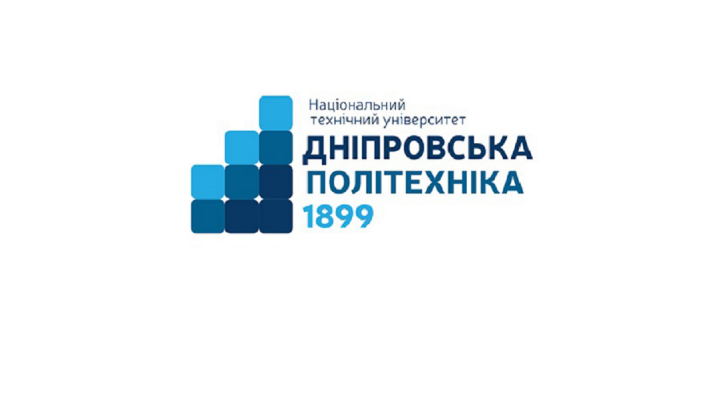 ЗАТВЕРДЖЕНО Декан факультету менеджменту Трифонова О.В._____________«31»  серпня 2023 рокуГалузь знань …………….…09 БіологіяСпеціальність ……………...091 Біологія та біохіміяОсвітній рівень…………….перший (бакалаврський)Освітньо-професійна програма «Біологія»Статус ………………………обов’язковаЗагальний обсяг ..………….6 кредитів ЄКТС (180 годин)Форма підсумкового контролю іспитТермін викладання ………..1-й та 2-й семестри (1; 2; 3; 4 чверті)Мова викладання …………….англійська/німецька/французькаПР04Спілкуватися усно і письмово з професійних питань з використанням наукових термінів, прийнятих у фаховому середовищі, державною та іноземною мовамиШифрПРНДисциплінарні результати навчання (ДРН)Дисциплінарні результати навчання (ДРН)ШифрПРНшифр ДРНЗмістПР04ПРН04.1-З3ефективно використовувати широкий діапазон словниковогозапасу (не менше 500 лексичних одиниць), у тому числітермінології галузі навчання та академічної сфери, граматичніструктури, необхідні для вираження відповідних функцій і понять  у сфері біології та процесу навчання, а також для  розуміння  і продукування  текстів в академічній та професійній сферах;ПРН04.1-З3ефективно використовувати широкий діапазон словниковогозапасу (не менше 500 лексичних одиниць), у тому числітермінології галузі навчання та академічної сфери, граматичніструктури, необхідні для вираження відповідних функцій і понять  у сфері біології та процесу навчання, а також для  розуміння  і продукування  текстів в академічній та професійній сферах;ПРН04.1-З3ефективно використовувати широкий діапазон словниковогозапасу (не менше 500 лексичних одиниць), у тому числітермінології галузі навчання та академічної сфери, граматичніструктури, необхідні для вираження відповідних функцій і понять  у сфері біології та процесу навчання, а також для  розуміння  і продукування  текстів в академічній та професійній сферах;ПРН04.1-З3ефективно використовувати широкий діапазон словниковогозапасу (не менше 500 лексичних одиниць), у тому числітермінології галузі навчання та академічної сфери, граматичніструктури, необхідні для вираження відповідних функцій і понять  у сфері біології та процесу навчання, а також для  розуміння  і продукування  текстів в академічній та професійній сферах;ПНР04.2-З3вести і підтримувати розмову на знайомі теми, пов’язані з темами навчанням та майбутньою спеціальністю, висловлюючи свої особисті думки і погляди під час обміну фактичною інформацією про події, пов’язані з освітою та спеціалізацією навчання;ПНР04.2-З3вести і підтримувати розмову на знайомі теми, пов’язані з темами навчанням та майбутньою спеціальністю, висловлюючи свої особисті думки і погляди під час обміну фактичною інформацією про події, пов’язані з освітою та спеціалізацією навчання;ПНР04.2-З3вести і підтримувати розмову на знайомі теми, пов’язані з темами навчанням та майбутньою спеціальністю, висловлюючи свої особисті думки і погляди під час обміну фактичною інформацією про події, пов’язані з освітою та спеціалізацією навчання;ПНР04.2-З3вести і підтримувати розмову на знайомі теми, пов’язані з темами навчанням та майбутньою спеціальністю, висловлюючи свої особисті думки і погляди під час обміну фактичною інформацією про події, пов’язані з освітою та спеціалізацією навчання;ПРН04.3-З3готувати письмові звіти про виконану  роботу  і  звітувати  в  усній  формі, включаючи  публічні  виступи-доповіді  з низки загальних   питань  у сфері біології із застосуванням відповідних засобів вербальної та невербальної комунікації, демонструючи  уміня відбирати/розробляти та тлумачити графічну та текстову інформацію як візуальну підтримку презентаціїготувати письмові звіти про виконану  роботу  і  звітувати  в  усній  формі, включаючи  публічні  виступи-доповіді  з низки загальних   питань  у сфері біології із застосуванням відповідних засобів вербальної та невербальної комунікації, демонструючи  уміня відбирати/розробляти та тлумачити графічну та текстову інформацію як візуальну підтримку презентаціїготувати письмові звіти про виконану  роботу  і  звітувати  в  усній  формі, включаючи  публічні  виступи-доповіді  з низки загальних   питань  у сфері біології із застосуванням відповідних засобів вербальної та невербальної комунікації, демонструючи  уміня відбирати/розробляти та тлумачити графічну та текстову інформацію як візуальну підтримку презентаціїготувати письмові звіти про виконану  роботу  і  звітувати  в  усній  формі, включаючи  публічні  виступи-доповіді  з низки загальних   питань  у сфері біології із застосуванням відповідних засобів вербальної та невербальної комунікації, демонструючи  уміня відбирати/розробляти та тлумачити графічну та текстову інформацію як візуальну підтримку презентаціїПРН04.4-З3формувати і  ефективно використовувати  комунікаційні  стратегії, спрямовані на  донесення  ідей, проблем та їх рішень, опису біологічних систем і власного досвіду у сфері біології та біохіміїПРН04.4-З3формувати і  ефективно використовувати  комунікаційні  стратегії, спрямовані на  донесення  ідей, проблем та їх рішень, опису біологічних систем і власного досвіду у сфері біології та біохіміїПРН04.4-З3формувати і  ефективно використовувати  комунікаційні  стратегії, спрямовані на  донесення  ідей, проблем та їх рішень, опису біологічних систем і власного досвіду у сфері біології та біохіміїПРН04.5-З3уміти знаходити як загальну, так і специфічну інформацію за фахом та/або темами навчання, ефективно використовуючи стратегії пошуку інформації відповідно до поставленого завдання – формування текстів виступів, робити презентаії і  чітко аргументувати відносно актуальних тем біологічних досліджень під час дискусій у професійної   аудиторії , дотримуючись правил доброчесностіПРН04.5-З3уміти знаходити як загальну, так і специфічну інформацію за фахом та/або темами навчання, ефективно використовуючи стратегії пошуку інформації відповідно до поставленого завдання – формування текстів виступів, робити презентаії і  чітко аргументувати відносно актуальних тем біологічних досліджень під час дискусій у професійної   аудиторії , дотримуючись правил доброчесностіВид навчальних занятьОбсяг, годиниРозподіл за формами навчання, годиниРозподіл за формами навчання, годиниРозподіл за формами навчання, годиниРозподіл за формами навчання, годиниВид навчальних занятьОбсяг, годиниденнаденназаочназаочнаВид навчальних занятьОбсяг, годиниаудиторні заняттясамостійна роботааудиторні заняттясамостійна роботалекційні-----практичні1806012012168лабораторні-----семінари-----РАЗОМ1806012012168ШифриПРНВиди та тематика навчальних занятьОбсяг, годиниОбсяг, годиниПРАКТИЧНІ ЗАНЯТТЯ6060ПРН04.2-З31 Спілкування в соціальному та академічному середовищах4444ПРН04.2-З3Знайомство. Вітання. Персональна інформація. Заповнення форм особистою інформаією4444ПРН04.2-З3Усний або писемний опис повсякденного життя та навчального досвіду 4444ПРН04.2-З3Читання та аудіювання інструкцій, повідомлень, оголошень, інструкцій тощо4444ПРН04.2-З3Обмін (усний або писемний) інформацією за фахом і навчанням, обговорення новин університету, країни, світу4444ПРН04.2-З3Спілкування у соціальних мережах та віртуальному навчальному середовищі. Мережевий етикет – Нетікет.4444ПРН04.4-З3ПРН04.5-З32 Пошук, читання та обробка іншомовної інформації  4242ПРН04.4-З3ПРН04.5-З3Особливості різних жанрів та типів професійної друкованоїлітератури та фахововї літератури у галузі біології на паперових і електронних носіях 4242ПРН04.4-З3ПРН04.5-З3Пошукове читання. Стратегії пошуку та підбору професійної інформації, включаючи інтернет-пошук4242ПРН04.4-З3ПРН04.5-З3Переглядове читання професійно-значущих фахових текстів у галузі біології на друкованих та електронних носіях  4242ПРН04.4-З3ПРН04.5-З3Ознайомче читання професійної літератури4242ПРН04.4-З3ПРН04.5-З3Інтерпретація візуальних засобів, що супроводжують текст (рисунків схем, графіків, таблиць  тощо)4242ПРН04.4-З3ПРН04.5-З3Вивчаюче читання текстів з фаху. Читання коротких текстів щодо охорони праці та правил безпеки: інструкцій, повідомлень, оголошень тощо4242ПРН04.1-З3ПРН04.3-З3ПРН04.4-З33 Презентування та обговорення інформації за темами навчання, вилученої з іншомовних джерел за фахом  4848ПРН04.1-З3ПРН04.3-З3ПРН04.4-З3Особливості різних типів і форм презентацій. Основні компоненти ефективної презентації, виступу-доповіді Планування презентації – вибір теми та мети.4848ПРН04.1-З3ПРН04.3-З3ПРН04.4-З3Структура і мова презентації. Основні функції та їх зразки. Підготовка  вступної частини презентації4848ПРН04.1-З3ПРН04.3-З3ПРН04.4-З3Відбір і розробка візуальних засобів презентації рисунків, слайдів, графіків, таблиць, схем ьощо)4848ПРН04.1-З3ПРН04.3-З3ПРН04.4-З3Підготовка текстової – вербальної частини презентації. Вербальна інтерпретація візуальних засобів, що супроводжують текст4848ПРН04.1-З3ПРН04.3-З3ПРН04.4-З3Підготовка виступу з текстом презентації із залученням невербальних засобів 4848ПРН04.1-З3ПРН04.3-З3ПРН04.4-З3Правила ведення дискусії. Основні функції та функціональні покажчики вираження згоди/незгоди, висловлення пропозицій та ідей тощо.4848ПРН04.1-З3ПРН04.3-З3ПРН04.4-З3Обговорення презентації у галузі біології в режимі питання – відповідь, наданні фідбеку, коментарі тощо. Ведення дискусій4848ПРН04.1-З3ПРН04.3-З3ПРН04.4-З34. Письмове спілкування. Аплікаційна процедура4646ПРН04.1-З3ПРН04.3-З3ПРН04.4-З3Особливості писемної комунікації іноземними мовами. Різновид стилів і жанрів текстів, типова структура письмового тексту4646ПРН04.1-З3ПРН04.3-З3ПРН04.4-З3Основні етапи писемної діяльності (підготовчий: мозковий штурм, складання карт мислення тощо, письмо; редагування)4646ПРН04.1-З3ПРН04.3-З3ПРН04.4-З3Длове листування: різновид формальних листів, структура листа, функціональні зразки тощо4646ПРН04.1-З3ПРН04.3-З3ПРН04.4-З3Особливості написання супровідного і мотиваційного листів (для проходження академічного курсу за програмою обміну студентів)4646ПРН04.1-З3ПРН04.3-З3ПРН04.4-З3Самопрезентація під час співбесіди з використанням як вербальних, так і невербальних засобів комунікації4646ПРН04.1-З3ПРН04.3-З3ПРН04.4-З3Написання звітів про виконану (проектну) роботу, рефлективних звітів про навчання тощо4646САМОСТІЙНА РОБОТАСАМОСТІЙНА РОБОТАСАМОСТІЙНА РОБОТА120120РАЗОМРАЗОМРАЗОМ180 180 РейтинговаІнституційна90…100відмінно / Excellent74…89добре / Good60…73задовільно / Satisfactory0…59незадовільно / FailПОТОЧНИЙ КОНТРОЛЬПОТОЧНИЙ КОНТРОЛЬПОТОЧНИЙ КОНТРОЛЬПІДСУМКОВИЙ КОНТРОЛЬПІДСУМКОВИЙ КОНТРОЛЬнавчальне заняттязасоби діагностикипроцедуризасоби діагностикипроцедурипрактичніконтрольні завдання за кожною темоювиконання завдань під час практичних занятькомплексна контрольна робота (ККР)визначення середньозваженого результату поточних контролів;виконання ККР під час екзамену за бажанням студентаОпис кваліфікаційного рівняОпис кваліфікаційного рівняВимоги до знань, умінь, комунікації, автономності та відповідальностіПоказникоцінки Показникоцінки Знання Знання Знання Знання Знання концептуальні наукові та практичні знання критичне осмислення теорій, принципів, методів і понять у сфері професійної діяльності та/або навчанняконцептуальні наукові та практичні знання критичне осмислення теорій, принципів, методів і понять у сфері професійної діяльності та/або навчанняВідповідь відмінна – правильна, обґрунтована, осмислена. Характеризує наявність:концептуальних знань;високого ступеню володіння станом питання;критичного осмислення основних теорій, принципів, методів і понять у навчанні та професійній діяльності95-10095-100концептуальні наукові та практичні знання критичне осмислення теорій, принципів, методів і понять у сфері професійної діяльності та/або навчанняконцептуальні наукові та практичні знання критичне осмислення теорій, принципів, методів і понять у сфері професійної діяльності та/або навчанняВідповідь містить негрубі помилки або описки90-9490-94концептуальні наукові та практичні знання критичне осмислення теорій, принципів, методів і понять у сфері професійної діяльності та/або навчанняконцептуальні наукові та практичні знання критичне осмислення теорій, принципів, методів і понять у сфері професійної діяльності та/або навчанняВідповідь правильна, але має певні неточності85-8985-89концептуальні наукові та практичні знання критичне осмислення теорій, принципів, методів і понять у сфері професійної діяльності та/або навчанняконцептуальні наукові та практичні знання критичне осмислення теорій, принципів, методів і понять у сфері професійної діяльності та/або навчанняВідповідь правильна, але має певні неточності й недостатньо обґрунтована80-8480-84концептуальні наукові та практичні знання критичне осмислення теорій, принципів, методів і понять у сфері професійної діяльності та/або навчанняконцептуальні наукові та практичні знання критичне осмислення теорій, принципів, методів і понять у сфері професійної діяльності та/або навчанняВідповідь правильна, але має певні неточності, недостатньо обґрунтована та осмислена 74-7974-79концептуальні наукові та практичні знання критичне осмислення теорій, принципів, методів і понять у сфері професійної діяльності та/або навчанняконцептуальні наукові та практичні знання критичне осмислення теорій, принципів, методів і понять у сфері професійної діяльності та/або навчанняВідповідь фрагментарна70-7370-73концептуальні наукові та практичні знання критичне осмислення теорій, принципів, методів і понять у сфері професійної діяльності та/або навчанняконцептуальні наукові та практичні знання критичне осмислення теорій, принципів, методів і понять у сфері професійної діяльності та/або навчанняВідповідь демонструє нечіткі уявлення студента про об'єкт вивчення65-6965-69концептуальні наукові та практичні знання критичне осмислення теорій, принципів, методів і понять у сфері професійної діяльності та/або навчанняконцептуальні наукові та практичні знання критичне осмислення теорій, принципів, методів і понять у сфері професійної діяльності та/або навчанняРівень знань мінімально задовільний60-6460-64концептуальні наукові та практичні знання критичне осмислення теорій, принципів, методів і понять у сфері професійної діяльності та/або навчанняконцептуальні наукові та практичні знання критичне осмислення теорій, принципів, методів і понять у сфері професійної діяльності та/або навчанняРівень знань незадовільний<60<60УмінняУмінняУмінняУмінняУмінняпоглиблені когнітивні та практичні уміння/навички, майстерність та інноваційність на рівні, необхідному для розв’язання складних спеціалізованих задач і практичних проблем у сфері професійної діяльності або навчанняВідповідь характеризує уміння:виявляти проблеми;формулювати гіпотези;розв'язувати проблеми;обирати адекватні методи та інструментальні засоби;збирати та логічно й зрозуміло інтерпретувати інформацію;використовувати інноваційні підходи до розв’язання завданняВідповідь характеризує уміння:виявляти проблеми;формулювати гіпотези;розв'язувати проблеми;обирати адекватні методи та інструментальні засоби;збирати та логічно й зрозуміло інтерпретувати інформацію;використовувати інноваційні підходи до розв’язання завдання95-10095-100поглиблені когнітивні та практичні уміння/навички, майстерність та інноваційність на рівні, необхідному для розв’язання складних спеціалізованих задач і практичних проблем у сфері професійної діяльності або навчанняВідповідь характеризує уміння застосовувати знання в практичній діяльності з негрубими помилкамиВідповідь характеризує уміння застосовувати знання в практичній діяльності з негрубими помилками90-9490-94поглиблені когнітивні та практичні уміння/навички, майстерність та інноваційність на рівні, необхідному для розв’язання складних спеціалізованих задач і практичних проблем у сфері професійної діяльності або навчанняВідповідь характеризує уміння застосовувати знання в практичній діяльності, але має певні неточності при реалізації однієї вимоги Відповідь характеризує уміння застосовувати знання в практичній діяльності, але має певні неточності при реалізації однієї вимоги 85-8985-89поглиблені когнітивні та практичні уміння/навички, майстерність та інноваційність на рівні, необхідному для розв’язання складних спеціалізованих задач і практичних проблем у сфері професійної діяльності або навчанняВідповідь характеризує уміння застосовувати знання в практичній діяльності, але має певні неточності при реалізації двох вимогВідповідь характеризує уміння застосовувати знання в практичній діяльності, але має певні неточності при реалізації двох вимог80-8480-84поглиблені когнітивні та практичні уміння/навички, майстерність та інноваційність на рівні, необхідному для розв’язання складних спеціалізованих задач і практичних проблем у сфері професійної діяльності або навчанняВідповідь характеризує уміння застосовувати знання в практичній діяльності, але має певні неточності при реалізації трьох вимогВідповідь характеризує уміння застосовувати знання в практичній діяльності, але має певні неточності при реалізації трьох вимог74-7974-79поглиблені когнітивні та практичні уміння/навички, майстерність та інноваційність на рівні, необхідному для розв’язання складних спеціалізованих задач і практичних проблем у сфері професійної діяльності або навчанняВідповідь характеризує уміння застосовувати знання в практичній діяльності, але має певні неточності при реалізації чотирьох вимогВідповідь характеризує уміння застосовувати знання в практичній діяльності, але має певні неточності при реалізації чотирьох вимог70-7370-73поглиблені когнітивні та практичні уміння/навички, майстерність та інноваційність на рівні, необхідному для розв’язання складних спеціалізованих задач і практичних проблем у сфері професійної діяльності або навчанняВідповідь характеризує уміння застосовувати знання в практичній діяльності при виконанні завдань за зразкомВідповідь характеризує уміння застосовувати знання в практичній діяльності при виконанні завдань за зразком65-6965-69поглиблені когнітивні та практичні уміння/навички, майстерність та інноваційність на рівні, необхідному для розв’язання складних спеціалізованих задач і практичних проблем у сфері професійної діяльності або навчанняВідповідь характеризує застосовувати знання при виконанні завдань за зразком, але з неточностямиВідповідь характеризує застосовувати знання при виконанні завдань за зразком, але з неточностями60-6460-64поглиблені когнітивні та практичні уміння/навички, майстерність та інноваційність на рівні, необхідному для розв’язання складних спеціалізованих задач і практичних проблем у сфері професійної діяльності або навчаннярівень умінь незадовільнийрівень умінь незадовільний<60<60КомунікаціяКомунікаціяКомунікаціяКомунікаціяКомунікаціядонесення до фахівців і нефахівців інформації, ідей, проблем, рішень, власного досвіду та аргументаціїзбір, інтерпретація та застосування данихспілкування з професійних питань, у тому числі іноземною мовою, усно та письмоводонесення до фахівців і нефахівців інформації, ідей, проблем, рішень, власного досвіду та аргументаціїзбір, інтерпретація та застосування данихспілкування з професійних питань, у тому числі іноземною мовою, усно та письмовоВільне володіння проблематикою галузі.Зрозумілість відповіді (доповіді). Мова:правильна;чиста;ясна;точна;логічна;виразна;лаконічна.Комунікаційна стратегія:послідовний і несуперечливий розвиток думки;наявність логічних власних суджень;доречна аргументації та її відповідність відстоюваним положенням;правильна структура відповіді (доповіді);правильність відповідей на запитання;доречна техніка відповідей на запитання;здатність робити висновки та формулювати пропозиції95-10095-100донесення до фахівців і нефахівців інформації, ідей, проблем, рішень, власного досвіду та аргументаціїзбір, інтерпретація та застосування данихспілкування з професійних питань, у тому числі іноземною мовою, усно та письмоводонесення до фахівців і нефахівців інформації, ідей, проблем, рішень, власного досвіду та аргументаціїзбір, інтерпретація та застосування данихспілкування з професійних питань, у тому числі іноземною мовою, усно та письмовоДостатнє володіння проблематикою галузі з незначними хибами.Достатня зрозумілість відповіді (доповіді) з незначними хибами.Доречна комунікаційна стратегія з незначними хибами90-9490-94донесення до фахівців і нефахівців інформації, ідей, проблем, рішень, власного досвіду та аргументаціїзбір, інтерпретація та застосування данихспілкування з професійних питань, у тому числі іноземною мовою, усно та письмоводонесення до фахівців і нефахівців інформації, ідей, проблем, рішень, власного досвіду та аргументаціїзбір, інтерпретація та застосування данихспілкування з професійних питань, у тому числі іноземною мовою, усно та письмовоДобре володіння проблематикою галузі.Добра зрозумілість відповіді (доповіді) та доречна комунікаційна стратегія (сумарно не реалізовано три вимоги)85-8985-89донесення до фахівців і нефахівців інформації, ідей, проблем, рішень, власного досвіду та аргументаціїзбір, інтерпретація та застосування данихспілкування з професійних питань, у тому числі іноземною мовою, усно та письмоводонесення до фахівців і нефахівців інформації, ідей, проблем, рішень, власного досвіду та аргументаціїзбір, інтерпретація та застосування данихспілкування з професійних питань, у тому числі іноземною мовою, усно та письмовоДобре володіння проблематикою галузі.Добра зрозумілість відповіді (доповіді) та доречна комунікаційна стратегія (сумарно не реалізовано чотири вимоги)80-8480-84донесення до фахівців і нефахівців інформації, ідей, проблем, рішень, власного досвіду та аргументаціїзбір, інтерпретація та застосування данихспілкування з професійних питань, у тому числі іноземною мовою, усно та письмоводонесення до фахівців і нефахівців інформації, ідей, проблем, рішень, власного досвіду та аргументаціїзбір, інтерпретація та застосування данихспілкування з професійних питань, у тому числі іноземною мовою, усно та письмовоДобре володіння проблематикою галузі.Добра зрозумілість відповіді (доповіді) та доречна комунікаційна стратегія (сумарно не реалізовано п’ять вимог)74-7974-79донесення до фахівців і нефахівців інформації, ідей, проблем, рішень, власного досвіду та аргументаціїзбір, інтерпретація та застосування данихспілкування з професійних питань, у тому числі іноземною мовою, усно та письмоводонесення до фахівців і нефахівців інформації, ідей, проблем, рішень, власного досвіду та аргументаціїзбір, інтерпретація та застосування данихспілкування з професійних питань, у тому числі іноземною мовою, усно та письмовоЗадовільне володіння проблематикою галузі.Задовільна зрозумілість відповіді (доповіді) та доречна комунікаційна стратегія (сумарно не реалізовано сім вимог)70-7370-73донесення до фахівців і нефахівців інформації, ідей, проблем, рішень, власного досвіду та аргументаціїзбір, інтерпретація та застосування данихспілкування з професійних питань, у тому числі іноземною мовою, усно та письмоводонесення до фахівців і нефахівців інформації, ідей, проблем, рішень, власного досвіду та аргументаціїзбір, інтерпретація та застосування данихспілкування з професійних питань, у тому числі іноземною мовою, усно та письмовоЧасткове володіння проблематикою галузі.Задовільна зрозумілість відповіді (доповіді) та комунікаційна стратегія з хибами (сумарно не реалізовано дев’ять вимог)65-6965-69донесення до фахівців і нефахівців інформації, ідей, проблем, рішень, власного досвіду та аргументаціїзбір, інтерпретація та застосування данихспілкування з професійних питань, у тому числі іноземною мовою, усно та письмоводонесення до фахівців і нефахівців інформації, ідей, проблем, рішень, власного досвіду та аргументаціїзбір, інтерпретація та застосування данихспілкування з професійних питань, у тому числі іноземною мовою, усно та письмовоФрагментарне володіння проблематикою галузі.Задовільна зрозумілість відповіді (доповіді) та комунікаційна стратегія з хибами (сумарно не реалізовано 10 вимог)60-6460-64донесення до фахівців і нефахівців інформації, ідей, проблем, рішень, власного досвіду та аргументаціїзбір, інтерпретація та застосування данихспілкування з професійних питань, у тому числі іноземною мовою, усно та письмоводонесення до фахівців і нефахівців інформації, ідей, проблем, рішень, власного досвіду та аргументаціїзбір, інтерпретація та застосування данихспілкування з професійних питань, у тому числі іноземною мовою, усно та письмовоРівень комунікації незадовільний<60<60Автономність та відповідальністьАвтономність та відповідальністьАвтономність та відповідальністьАвтономність та відповідальністьАвтономність та відповідальністьуправління складною технічною або професійною діяльністю чи проектами спроможність нести відповідальність за вироблення та ухвалення рішень у непередбачуваних робочих та/або навчальних контекстахформування суджень, що враховують соціальні, наукові та етичні аспектиорганізація та керівництво професійним розвитком осіб та групздатність продовжувати навчання із значним ступенем автономіїуправління складною технічною або професійною діяльністю чи проектами спроможність нести відповідальність за вироблення та ухвалення рішень у непередбачуваних робочих та/або навчальних контекстахформування суджень, що враховують соціальні, наукові та етичні аспектиорганізація та керівництво професійним розвитком осіб та групздатність продовжувати навчання із значним ступенем автономіїВідмінне володіння компетенціями менеджменту особистості, орієнтованих на:1) управління комплексними проектами, що передбачає:дослідницький характер навчальної діяльності, позначена вмінням самостійно оцінювати різноманітні життєві ситуації, явища, факти, виявляти і відстоювати особисту позицію;здатність до роботи в команді;контроль власних дій;2) відповідальність за прийняття рішень в непередбачуваних умовах, що включає:обґрунтування власних рішень положеннями нормативної бази галузевого та державного рівнів;самостійність під час виконання поставлених завдань;ініціативу в обговоренні проблем;відповідальність за взаємовідносини;3) відповідальність за професійний розвиток окремих осіб та/або груп осіб, що передбачає:використання професійно-орієнтовних навичок; використання доказів із самостійною і правильною аргументацією;володіння всіма видами навчальної діяльності;4) здатність до подальшого навчання з високим рівнем автономності, що передбачає:ступінь володіння фундаментальними знаннями; самостійність оцінних суджень;високий рівень сформованості загальнонавчальних умінь і навичок;самостійний пошук та аналіз  джерел інформації95-100управління складною технічною або професійною діяльністю чи проектами спроможність нести відповідальність за вироблення та ухвалення рішень у непередбачуваних робочих та/або навчальних контекстахформування суджень, що враховують соціальні, наукові та етичні аспектиорганізація та керівництво професійним розвитком осіб та групздатність продовжувати навчання із значним ступенем автономіїуправління складною технічною або професійною діяльністю чи проектами спроможність нести відповідальність за вироблення та ухвалення рішень у непередбачуваних робочих та/або навчальних контекстахформування суджень, що враховують соціальні, наукові та етичні аспектиорганізація та керівництво професійним розвитком осіб та групздатність продовжувати навчання із значним ступенем автономіїУпевнене володіння компетенціями менеджменту особистості (не реалізовано дві вимоги)90-94управління складною технічною або професійною діяльністю чи проектами спроможність нести відповідальність за вироблення та ухвалення рішень у непередбачуваних робочих та/або навчальних контекстахформування суджень, що враховують соціальні, наукові та етичні аспектиорганізація та керівництво професійним розвитком осіб та групздатність продовжувати навчання із значним ступенем автономіїуправління складною технічною або професійною діяльністю чи проектами спроможність нести відповідальність за вироблення та ухвалення рішень у непередбачуваних робочих та/або навчальних контекстахформування суджень, що враховують соціальні, наукові та етичні аспектиорганізація та керівництво професійним розвитком осіб та групздатність продовжувати навчання із значним ступенем автономіїДобре володіння компетенціями менеджменту особистості (не реалізовано три вимоги)85-89управління складною технічною або професійною діяльністю чи проектами спроможність нести відповідальність за вироблення та ухвалення рішень у непередбачуваних робочих та/або навчальних контекстахформування суджень, що враховують соціальні, наукові та етичні аспектиорганізація та керівництво професійним розвитком осіб та групздатність продовжувати навчання із значним ступенем автономіїуправління складною технічною або професійною діяльністю чи проектами спроможність нести відповідальність за вироблення та ухвалення рішень у непередбачуваних робочих та/або навчальних контекстахформування суджень, що враховують соціальні, наукові та етичні аспектиорганізація та керівництво професійним розвитком осіб та групздатність продовжувати навчання із значним ступенем автономіїДобре володіння компетенціями менеджменту особистості (не реалізовано чотири вимоги)80-84управління складною технічною або професійною діяльністю чи проектами спроможність нести відповідальність за вироблення та ухвалення рішень у непередбачуваних робочих та/або навчальних контекстахформування суджень, що враховують соціальні, наукові та етичні аспектиорганізація та керівництво професійним розвитком осіб та групздатність продовжувати навчання із значним ступенем автономіїуправління складною технічною або професійною діяльністю чи проектами спроможність нести відповідальність за вироблення та ухвалення рішень у непередбачуваних робочих та/або навчальних контекстахформування суджень, що враховують соціальні, наукові та етичні аспектиорганізація та керівництво професійним розвитком осіб та групздатність продовжувати навчання із значним ступенем автономіїДобре володіння компетенціями менеджменту особистості (не реалізовано шість вимог)74-79управління складною технічною або професійною діяльністю чи проектами спроможність нести відповідальність за вироблення та ухвалення рішень у непередбачуваних робочих та/або навчальних контекстахформування суджень, що враховують соціальні, наукові та етичні аспектиорганізація та керівництво професійним розвитком осіб та групздатність продовжувати навчання із значним ступенем автономіїуправління складною технічною або професійною діяльністю чи проектами спроможність нести відповідальність за вироблення та ухвалення рішень у непередбачуваних робочих та/або навчальних контекстахформування суджень, що враховують соціальні, наукові та етичні аспектиорганізація та керівництво професійним розвитком осіб та групздатність продовжувати навчання із значним ступенем автономіїЗадовільне володіння компетенціями менеджменту особистості (не реалізовано сім вимог)70-73управління складною технічною або професійною діяльністю чи проектами спроможність нести відповідальність за вироблення та ухвалення рішень у непередбачуваних робочих та/або навчальних контекстахформування суджень, що враховують соціальні, наукові та етичні аспектиорганізація та керівництво професійним розвитком осіб та групздатність продовжувати навчання із значним ступенем автономіїуправління складною технічною або професійною діяльністю чи проектами спроможність нести відповідальність за вироблення та ухвалення рішень у непередбачуваних робочих та/або навчальних контекстахформування суджень, що враховують соціальні, наукові та етичні аспектиорганізація та керівництво професійним розвитком осіб та групздатність продовжувати навчання із значним ступенем автономіїЗадовільне володіння компетенціями менеджменту особистості (не реалізовано вісім вимог)65-69управління складною технічною або професійною діяльністю чи проектами спроможність нести відповідальність за вироблення та ухвалення рішень у непередбачуваних робочих та/або навчальних контекстахформування суджень, що враховують соціальні, наукові та етичні аспектиорганізація та керівництво професійним розвитком осіб та групздатність продовжувати навчання із значним ступенем автономіїуправління складною технічною або професійною діяльністю чи проектами спроможність нести відповідальність за вироблення та ухвалення рішень у непередбачуваних робочих та/або навчальних контекстахформування суджень, що враховують соціальні, наукові та етичні аспектиорганізація та керівництво професійним розвитком осіб та групздатність продовжувати навчання із значним ступенем автономіїРівень автономності та відповідальності фрагментарний60-64управління складною технічною або професійною діяльністю чи проектами спроможність нести відповідальність за вироблення та ухвалення рішень у непередбачуваних робочих та/або навчальних контекстахформування суджень, що враховують соціальні, наукові та етичні аспектиорганізація та керівництво професійним розвитком осіб та групздатність продовжувати навчання із значним ступенем автономіїуправління складною технічною або професійною діяльністю чи проектами спроможність нести відповідальність за вироблення та ухвалення рішень у непередбачуваних робочих та/або навчальних контекстахформування суджень, що враховують соціальні, наукові та етичні аспектиорганізація та керівництво професійним розвитком осіб та групздатність продовжувати навчання із значним ступенем автономіїРівень автономності та відповідальності незадовільний<60